INTERVIEW PROGRAMME FOR THE MONTH OF JUNE, 2022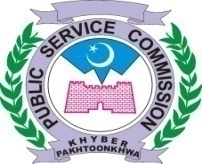 PANEL – IContinue………PANEL – IIContinue………PANEL – IIIContinue………PANEL – IVContinue………PANEL – VContinue………DIRECTOR RECRUITMENTJUNE, 2022JUNE, 2022JUNE, 2022JUNE, 2022JUNE, 2022Post(s)Advt. No.CandidatesDealing SuperintendentMTWTHF--123(B.F)(58) Tehsildars (BPS-16)/ Naib Tehsildars (BPS-17) in Revenue & Estate.01/2020Total=61612 daily08 on Friday(616-236)Balance=380Naumana Jabeen6-8910(B.F)(58) Tehsildars (BPS-16)/ Naib Tehsildars (BPS-17) in Revenue & Estate.01/2020Total=61612 daily08 on Friday(616-236)Balance=380Naumana Jabeen1314151617(B.F)(58) Tehsildars (BPS-16)/ Naib Tehsildars (BPS-17) in Revenue & Estate.01/2020Total=61612 daily08 on Friday(616-236)Balance=380Naumana Jabeen2021222324(B.F)(58) Tehsildars (BPS-16)/ Naib Tehsildars (BPS-17) in Revenue & Estate.01/2020Total=61612 daily08 on Friday(616-236)Balance=380Naumana Jabeen27282930-(B.F)(58) Tehsildars (BPS-16)/ Naib Tehsildars (BPS-17) in Revenue & Estate.01/2020Total=61612 daily08 on Friday(616-236)Balance=380Naumana JabeenMTWTHF--123(B.F)(94) Female Lecturer Botany (BPS-17) in Higher Education Department.06/2021,Sr. 02,Total=31212 daily08 Friday(312-236)Balance=76Mr. Muhammad Rafi6-8910(B.F)(94) Female Lecturer Botany (BPS-17) in Higher Education Department.06/2021,Sr. 02,Total=31212 daily08 Friday(312-236)Balance=76Mr. Muhammad Rafi1314151617(B.F)(94) Female Lecturer Botany (BPS-17) in Higher Education Department.06/2021,Sr. 02,Total=31212 daily08 Friday(312-236)Balance=76Mr. Muhammad Rafi2021222324(B.F)(94) Female Lecturer Botany (BPS-17) in Higher Education Department.06/2021,Sr. 02,Total=31212 daily08 Friday(312-236)Balance=76Mr. Muhammad Rafi27282930-(B.F)(94) Female Lecturer Botany (BPS-17) in Higher Education Department.06/2021,Sr. 02,Total=31212 daily08 Friday(312-236)Balance=76Mr. Muhammad RafiMTWTHF--123(B.F)(126) Male Lecturer English (BPS-17) in Higher Education Department.06/2021,Sr. 01, Total=40812 daily08 Friday(408-236)Balance=172Mr. Alam Zeb6-8910(B.F)(126) Male Lecturer English (BPS-17) in Higher Education Department.06/2021,Sr. 01, Total=40812 daily08 Friday(408-236)Balance=172Mr. Alam Zeb1314151617(B.F)(126) Male Lecturer English (BPS-17) in Higher Education Department.06/2021,Sr. 01, Total=40812 daily08 Friday(408-236)Balance=172Mr. Alam Zeb2021222324(B.F)(126) Male Lecturer English (BPS-17) in Higher Education Department.06/2021,Sr. 01, Total=40812 daily08 Friday(408-236)Balance=172Mr. Alam Zeb27282930-(B.F)(126) Male Lecturer English (BPS-17) in Higher Education Department.06/2021,Sr. 01, Total=40812 daily08 Friday(408-236)Balance=172Mr. Alam ZebMTWTHF--12-(05) Female Lecturer Geography (BPS-17) in Higher Education Department.06/2021,Sr.0210 dailyTotal=17Mr. Muhammad Shoaib----3(01) Research Officer (Pathology) (BPS-17) in the Office of Pakistan Forest Institute KP.10/2019,Sr. 2705 in allMr. Javed6-8910(39) Female Lecturer Maths (BPS-17) in Higher Education Department.06/2021,Sr. 02Total=24612 daily08 Friday(246-192)Balance=54Mr. Iftikhar Bangash1314151617(39) Female Lecturer Maths (BPS-17) in Higher Education Department.06/2021,Sr. 02Total=24612 daily08 Friday(246-192)Balance=54Mr. Iftikhar Bangash2021222324(39) Female Lecturer Maths (BPS-17) in Higher Education Department.06/2021,Sr. 02Total=24612 daily08 Friday(246-192)Balance=54Mr. Iftikhar Bangash27282930-(39) Female Lecturer Maths (BPS-17) in Higher Education Department.06/2021,Sr. 02Total=24612 daily08 Friday(246-192)Balance=54Mr. Iftikhar BangashMTWTHF--123(B.F)(99) Male Lecturer Computer Science (BPS-17) in Higher Education Department.06/2021Sr. 01Total=48312 daily08 Friday(483-236)Balance=247Mr. Tanveer Musharaf6-8910(B.F)(99) Male Lecturer Computer Science (BPS-17) in Higher Education Department.06/2021Sr. 01Total=48312 daily08 Friday(483-236)Balance=247Mr. Tanveer Musharaf1314151617(B.F)(99) Male Lecturer Computer Science (BPS-17) in Higher Education Department.06/2021Sr. 01Total=48312 daily08 Friday(483-236)Balance=247Mr. Tanveer Musharaf2021222324(B.F)(99) Male Lecturer Computer Science (BPS-17) in Higher Education Department.06/2021Sr. 01Total=48312 daily08 Friday(483-236)Balance=247Mr. Tanveer Musharaf27282930-(B.F)(99) Male Lecturer Computer Science (BPS-17) in Higher Education Department.06/2021Sr. 01Total=48312 daily08 Friday(483-236)Balance=247Mr. Tanveer Musharaf